	SOLICITUD DE TRASLADO FERIAS LIBRESANTECEDENTES CONTRIBUYENTEII.      ANTECEDENTES DEL PERMISONOMBRE FERIA Y POSTURA VIGENTEIV.      NOMBRE DE  FERIAS Y POSTURAS SOLICITADASVI. DOCUMENTOS SOLICITADOS________________________________                                                                                                FIRMA DE TITULAR       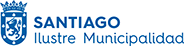 
                   COMPROBANTE DE INGRESO               NO AUTORIZA FUNCIONAMIENTO
CONSULTAS SOBRE EL PROCESO AL FONO ATENCIÓN 800 20 30 11NOMBRE COMPLETORUTDOMICILIOCOMUNATELÉFONOCORREO ELECTRÓNICO PARA NOTIFICACION Y COMUNICACIÓNNÚMERO PATENTE  GIRO(S) ACTUAL(ES)NOMBRE FERIA N° POSTURA1.-2.-3.-NOMBRE FERIA N° POSTURA1.-2.-3.-FOTOCOPIA CÉDULA DE IDENTIDAD VIGENTE POR AMBOS LADOS FOTOCOPIA DE PATENTE VIGENTECARTA QUE JUSTIFIQUE SOLICITUD OFICINA DE PARTESGESTIÓN
ADMINISTRATIVA FACTIBILIDAD SOCIALGESTIÓN 
ADMINISTRATIVAID – DOC N°TRASLADO DE PERMISO DE COMERCIO EN BNUP. FERIAS LIBRES
TRASLADO DE PERMISO DE COMERCIO EN BNUP. FERIAS LIBRES
NOMBRERUT 